BLUE SKY VILLA KHAOYAI 
แบบฟอร์มสมัครงาน ออนไลน์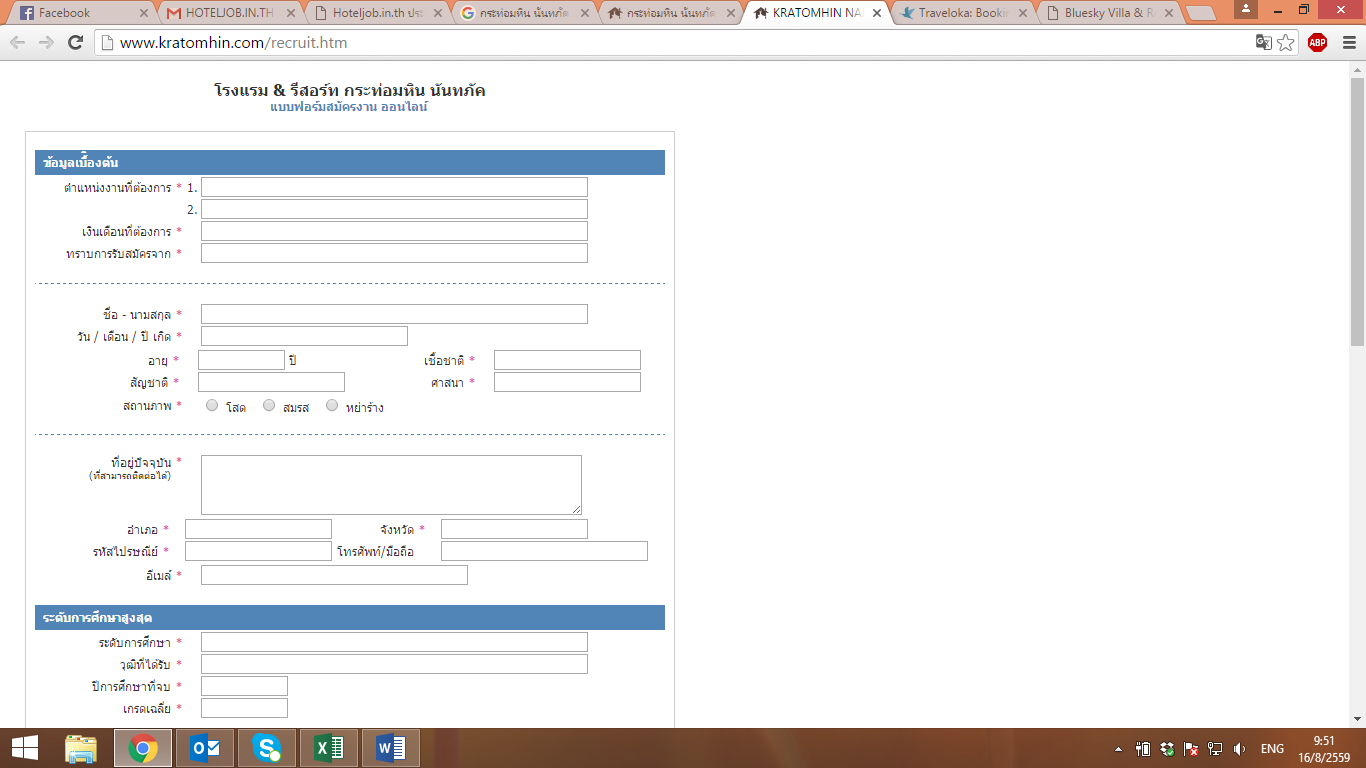 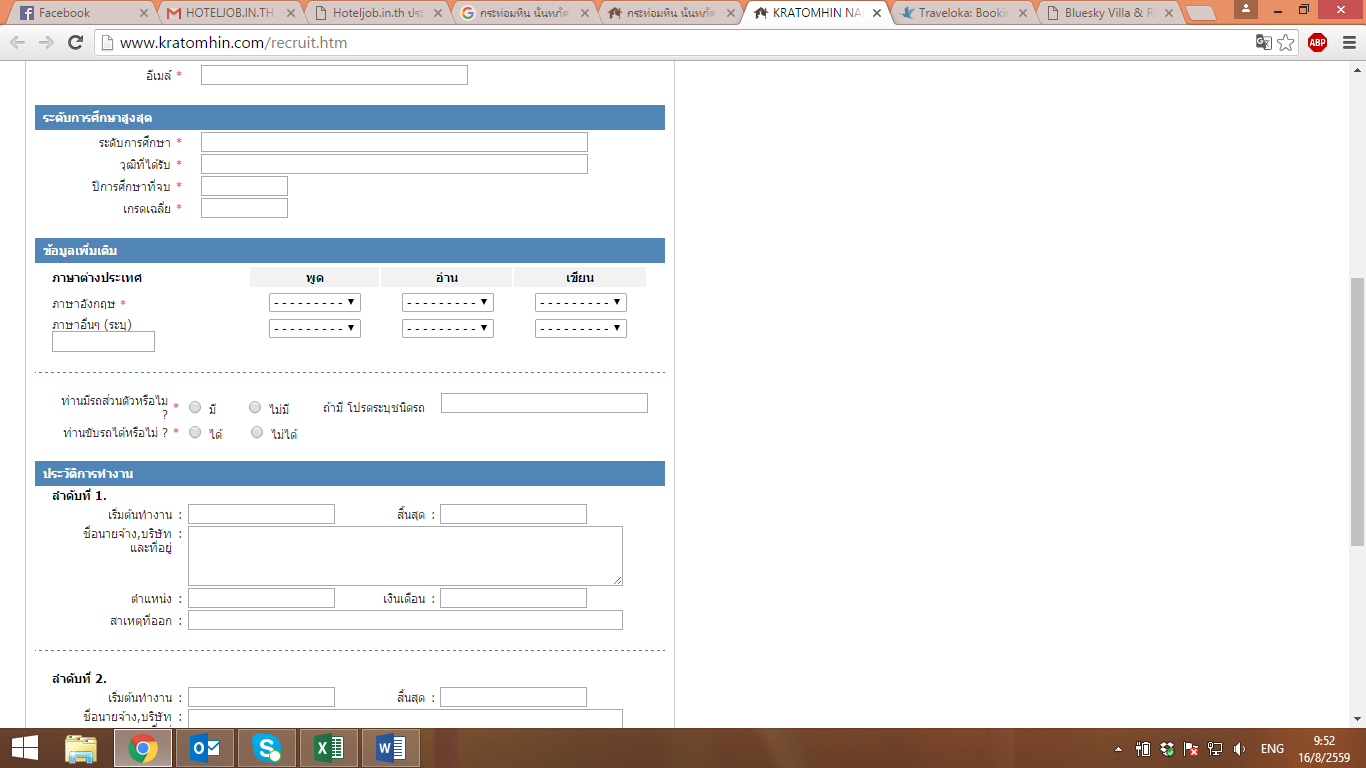 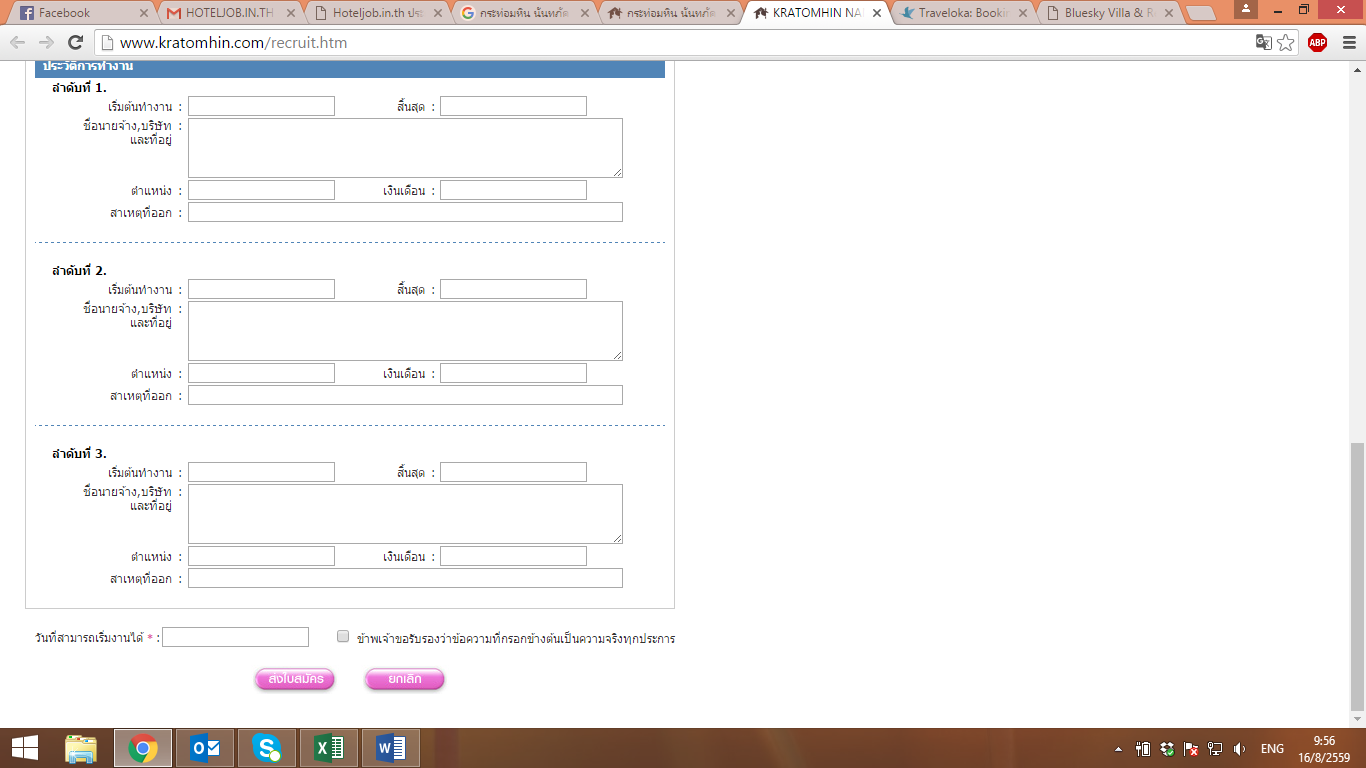 